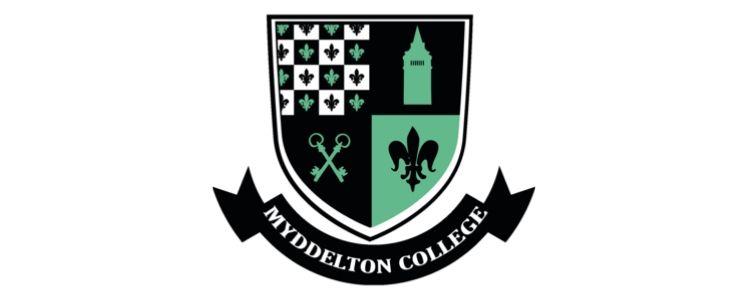 MYDDELTON COLLEGE, DENBIGHINTERNET / E-SAFETY POLICYContentsNSPCC  		Introduction Adapted From NSPCC GuidanceNeed To Talk To Someone About Internet / Safety?A   IntroductionB   Our ResponsibilityC   The purpose of this policy statementD   Research and resourcesE   We believe thatF   We recognise thatG   We will help to keep children and young people safe byH   If online abuse occurs, we will respond to it byI    This policy statement should be read alongside our organisational policies and procedures, includingJ    Regulatory framework - in Wales and the UKNSPCC Training course for Parents and CarersMYDDLETON COLLEGE’S POLICY ON ONLINE / E-SAFETY1.   Introduction	The Internet can be used for benefit	There are, however, negatives and we must ensure that these do not cause our pupils harm2.   The purpose of this policy is twofold3.   Awareness4.   Specific roles	a.   Governing Body	b.   Headmaster	c.   E-safety Officerd.   IT Technical Support Staffe.   Teaching Stafff.    All pupilsg.   Parents and carers5.  Parents should also be aware that …	a.  Internet filteringb.  Email filteringc.  Passwordsd.  Anti-Virus6.    Applicability7.    Boarders8.    Social Media9.    Email10.  Photos and videos11.  Social Networking12.  Pupil Images13.  Notice and take down policy14.  Reporting E-Safety Incidents15.  Training and Curriculum16.  Staff training17.  The Curriculum18.  Required Training and Further TrainingADAPTED FROM NSPCC GUIDANCE:A  Introduction:Being online is an integral part of children and young people’s lives. Social media, online games, websites and apps can be accessed through mobile phones, computers, laptops and tablets – all of which form a part of children and young people’s online world.  Whilst the internet and online technology provide new opportunities for young people’s learning and growth, they can also expose them to new types of risks.E-safety education forms a fundamental part of our safeguarding and child protection measures. Government guidance for schools across the UK highlights the importance of safeguarding children and teenagers online.  Having a whole school approach emphasises the roles staff, Governors, volunteers and parents play to teach children about online safety.B  Our responsibility:Schools have a dual responsibility when it comes to E-Safety: to ensure the school’s online procedures keep children and young people safe, and to teach them about online safety, in and outside school.Myddelton College fosters an open environment in which children and young people are encouraged to ask their questions and participate in an ongoing conversation about the benefits and dangers of the online world.NSPCC’s information and resources will help to:create E-Safety policies and procedures that will help mitigate risk and respond to concernsensure teachers have the knowledge to teach students about E-Safetyprovide advice on using social media and live streamingsupport and include parents and carers by sharing helpful advice and resourcesreview and update your E-Safety provision on an ongoing basis.C  The purpose of this policy statement is:•   to ensure the safety and wellbeing of children and young people are paramount when adults, young people or children are using the internet, social media or mobile devices•   to provide staff and volunteers with the overarching principles that guide our approach to online safety•   to ensure that, as an organisation, we operate in line with our values and within the law in terms of how we use online devices. D  Research and resources:The policy statement applies to all staff, volunteers, children and young people and anyone involved in Myddelton College’s activities.It has been drawn up on the basis of legislation, policy and guidance that seeks to protect children in Wales.  Summaries of the key legislation and guidance are available on:•   online abuse•   bullying•   child protection.  E  We believe that:•   children and young people should never experience abuse of any kind•   children should be able to use the internet for education and personal development, but safeguards need to be in place to ensure they are kept safe at all times.F  We recognise that:•   the online world provides everyone with many opportunities; however it can also present risks and challenges•   we have a duty to ensure that all children, young people and adults involved in Myddelton College are protected from potential harm online•   we have a responsibility to help keep children and young people safe online, whether or not they are using Myddelton College’s network and devices •   working in partnership with children, young people, their parents, carers and other agencies is essential in promoting young people’s welfare and in helping young people to be responsible in their approach to online safety•   all children, regardless of age, disability, gender reassignment, race, religion or belief, sex or sexual orientation, have the right to equal protection from all types of harm or abuse.E.  In partnership with:  learning@nspcc.org.uk , this policy will include safeguarding:•   children who come from Black, Asian and minority ethnic communities•   deaf and disabled children and young people•   LGBTQ+ children and young people•   children with special educational needs and disabilities (SEND).G  We will seek to keep children and young people safe by:•   appointing an E-Safety Officer •   providing clear and specific directions to staff and volunteers on how to behave online through our behaviour code for adults •   supporting and encouraging our young people using our service to use the internet, social media and mobile phones in a way that keeps them safe and shows respect for others•   supporting and encouraging parents and carers to do all they can to keep children safe online•   developing an online safety agreement for use with young people and their parents or carers•   developing clear and robust procedures to enable us to respond appropriately to any incidents of inappropriate online behaviour, whether by an adult or a child or young person•   reviewing and updating the security of our information systems regularly•   ensuring that user names, logins, email accounts and passwords are used effectively•   ensuring personal information about the adults and children who are involved in our organisation is held securely and shared only as appropriate •   ensuring that images of children, young people and families are used only after their written permission has been obtained, and only for the purpose for which consent has been given•   providing supervision, support and training for staff and volunteers about online safety•   examining and risk assessing any social media platforms and new technologies before they are used within the organisation.H  If online abuse occurs, we will respond to it by:• having clear and robust safeguarding procedures in place for responding to abuse (including online abuse)• providing support and training for all staff and volunteers on dealing with all forms of abuse, including bullying or cyberbullying, emotional abuse, sexting, sexual abuse and sexual exploitation• making sure our response takes the needs of the person experiencing abuse, any bystanders and our organisation as a whole into account• reviewing the plan developed to address online abuse at regular intervals, in order to ensure that any problems have been resolved in the long term.I  This policy statement should be read alongside our organisational policies and procedures, including:•   Safeguarding and Child Protection Policy•   Child on Child Abuse policy•   Counter-bullying Policy•   Managing allegations against staff and volunteers •   Code of Conduct for Staff, and Low Level Concerns Policy•   Prevent Policy•   Photography and Image Sharing Policy.J  Regulatory framework in WalesIn Wales, schools must follow:   a.  Keeping learners safe: the role of local authorities, governing bodies and proprietors of independent schools under the Education Act 2002 (Welsh Government, 2021)8.   b.  Arrangements for safeguarding children are set out in section 175 of the Education Act 2002.This policy has also been prepared to meet Myddelton College's responsibilities under: •  The Education (Independent School Standards) Regulations 2014;•  Boarding schools: national minimum standards (Department for Education (DfE), 2022);•  Education and Skills Act 2008;•  Children Act 1989;•  Childcare Act 2006;•  Data Protection Act 2018 and UK General Data Protection Regulation (UK GDPR);•  Equality Act 2010.This policy has regard to the following guidance and advice: •  Keeping children safe in education (DfE, September 2022) (KCSIE); •  Preventing and tackling bullying (DfE, July 2017);•  Sharing nudes and semi-nudes: advice for education settings working with children and young people (DCMS and UKCIS, December 2020);•  Prevent duty guidance for England and Wales (Home Office, April 2021)•  Channel duty guidance: protecting vulnerable people from being drawn into terrorism (Home      Office, 2020);•  Searching, screening and confiscation: advice for schools (DfE, January 2018);•  Safeguarding children and protecting professionals in early years settings: online safety considerations (UK Council         for Internet Safety, February 2019); •  Relationships Education, Relationships and Sex Education (RSE) and Health Education guidance (DfE, June 2019); •  Teaching online safety in schools (DfE, June 2019);•  Harmful online challenges and online hoaxes (DfE, February 2021)NSPCC Online Safety Training£30 per personCourse format : online                                               Course duration : 4 hoursCall us : 0116 234 7246       Email us:learning@nspcc.org.ukE-safety training to help you keep children and young people safe online.Do you know your TikTok from your Snapchat?If you’re a parent or carer, you need to feel confident in knowing how to keep children safe online and respond appropriately if a child comes to you with a concern.Our online safety training will help you learn about new and emerging online harms, sex and relationships online and online bullying.Complete at your own pace and in your own time.Personalised downloadable certificate of achievement.Once you’ve taken the course, it doesn’t stop there.We have a range of further information, training and downloadable resources to help you protect the children you work with.MYDDELTON COLLEGE’S POLICY ON ONLINE / E-SAFETY1.   IntroductionThis internet or E-safety policy sets out and details of the school’s responsibility to protect and educate pupils and staff in their use of technology and to have the mechanisms in place to intervene and support any incident where appropriate.  This policy is available for all to read on the Myddelton College website.  Safeguarding is a serious matter; at Myddelton College, we use technology and the internet extensively across all areas of the curriculum. Online safeguarding, known as E-Safety, is an area that is constantly evolving and as such this policy will be reviewed on an annual basis or in response to an E-safety incident, whichever is sooner.The internet can be used for benefit:to improve communications, for banking, to shop and to pay bills, to obtain useful information, for entertainment and to understand other cultures. online education helps us to meet goals, can be used to improve teaching and learning, to undertake homework, to increase pupil engagement when learning, to improve retention, to increase independent learning opportunities and to develop life skills.There are, however, negatives and we must ensure that these do not cause our pupils harm: the Internet can become addictive, it can allow some to obtain illegal or inappropriate information, our privacy can be put at risk, persons can be exploited, stalking could become easier, viruses could distort information and be used to our disadvantage.we have a duty of care to our pupils, protecting them from unsuitable content, illegal downloads, accidental disclosures of personal information and cyber-bullying, for example.  Our pupils need to be aware that grooming, cyber-bullying and child radicalisation can be undertaken online.as adults, we must ensure we and those for whom we are responsible are not caught out by: phishing, scams, malware, worms, spyware, trojans, ransomware/scareware.Where we discover illegal or even improper use of the internet, it is important we report both actual online abuse and/or concerns about the potential of online abuse to the school’s Designated Safeguarding Lead and/or the Local Authority’s Child Protection Team.In practice, staying safe online is as much about behaviour as it is electronic security. When considering the possible ways in which young people in our care are at risk, the Four Cs are a good format to help shape our thinking:• Content: being exposed to illegal, inappropriate or harmful material.• Contact: being subjected to harmful online interaction with other users.• Conduct: personal online behaviour that increases the likelihood of, or causes harm.• Commercialism: being affected by advertising and marketing schemes, which can also mean inadvertently spending money online.It is also important to consider how the ‘Fifth C’ of Consent is involved with the areas above.2.   The purpose of this policy is twofold:a.  To ensure the requirement to empower the whole school community with the knowledge to stay safe and remain risk free is met.b.  To ensure risks are identified, assessed and mitigated (where possible) in order to reduce any foreseeability of harm to the student or liability to the school.3.  AwarenessAll members of staff will be made aware of the policy, and the important role it plays in safeguarding pupils and staff, in both staff INSET meetings and when inducting new staff.  They will be asked to confirm in writing they have read the policy, and will implement and abide by its conditions.Pupils will be introduced to the policy in Year group assemblies and will discuss issues raised in PSHE classes for pupils.  Every student must sign the ICT Acceptable Use Agreement before gaining access to the school’s computer network and internet. 4.   Specific roles:a.  Governing BodyThe Governing Body is accountable for ensuring that Myddelton College has effective policies and procedures in place; as such they will:Review this policy at least annually, and in response to any e-safety incident, to ensure that the policy is up to date, covers all aspects of technology use within the school, ensures e-safety incidents are appropriately dealt with and ensures the policy is effective in managing those incidents.Check with staff and pupils periodically that the policy’s pillars are detailed and discussed as outlined above, by asking appropriate questions in Governors’ meetings.b.  HeadmasterWhilst the Headmaster has overall responsibility for Internet / E-safety within the school, the day-to-day management of this will be delegated to the E-Safety Officer. The Headmaster will ensure that:E-Safety training throughout the school is planned and up to date and appropriate to the needs of students, all staff, senior leaders, governors and parents.The E-Safety Officer has had appropriate CPD in order to undertake the day to day duties effectively.All E-safety incidents are dealt with promptly and appropriately.c.  E-Safety Officer The E-Safety Officer will:Keep up to date with the latest risks to children whilst using technology; familiarise themselves with the latest research and available resources for school and home use.Review this policy regularly and bring any matters to the attention of the Headmaster.Advise the Headmaster on all E-Safety matters.Engage with parents and the school community on E-Safety matters at school and/or at home.Liaise with IT technical support and other agencies as required.Retain overall responsibility for E-Safety incident reporting to the DSL and HeadmasterEnsure any technical E-Safety measures in school (e.g. internet filtering software, behaviour management software) are fit for purpose.Be aware of any reporting function with technical E-Safety measures; this includes the internet filtering reporting function and liaison with the Headmaster to decide which reports are appropriate for viewing.d.  IT Technical Support Staff They are responsible for ensuring that:The IT technical infrastructure is secure; this will include at a minimum: anti-virus is fit-for-purpose, up to date and applied to all capable devices. Software updates are regularly monitored and devices updated as appropriate.  Any E-Safety technical solutions such as internet filtering are operating correctly.Filtering levels are applied appropriately and according to the age of the user; that categories of use are discussed and agreed with the E-Safety officer and Headmaster.Passwords are applied correctly to all users. Passwords for staff will be a minimum of 8 characters with upper and lower case letters and numbers.The IT System has a secure password and access policy.e.  Teaching Staff They should ensure that:All details within this policy are understood.  If anything is not understood it should be brought to the attention of the Headmaster.Every E-Safety incident is reported to the E-Safety Officer or in their absence to the Headmaster. If you are unsure the matter is to be raised with the E-Safety Officer or the Headmaster to make a decision.The reporting procedure is fully understood and implemented.f.  All pupils They must:*  Read and implement the Pupil Acceptable Use Policy which explains the boundaries of use of ICT equipment and services in our school. *  Recognise that any deviation or misuse of ICT equipment or services will be dealt with in accordance with the behaviour policy.*  Know that E-Safety is embedded in the curriculum - students will be given the appropriate advice and guidance by staff, in all subject areas across the curriculum.*  Be fully aware how they can report areas of concern whilst at school or outside of school.g.  Parents and Carers They should:*  Play the most important role, that of oversight, supervision and control in their children’s use of the internet; as such the school will provide parents with  details relating to resources to acquire the skills and knowledge they need to ensure the safety of children outside the school  environment. *  At parents’ evenings and in school newsletters, information relating to school Internet / E-Safety teaching will be given, and the availability of appropriate online training courses for parents will be provided to keep parents up to date with new and emerging e-safety risks.  A highly recommended starting point for parents to use is the NSPCC website.Parents will be encouraged to talk with their children about the safe use of the internet at home - in the evenings, weekends and holidays: this should be done to reassure children that parents are genuinely concerned about their  safety and the risks involved in using the internet. Questions might be linked to: Which apps do you use? Which websites do you use?  Please will you show me …” Parents need to be conversant with how the internet might be used to disadvantage; using the internet together is the safest way of ensuring appropriate use.*  NSPCC training courses are available for parents and carers to follow, at different levels, to help parents and carers to develop appropriate knowledge and understanding of E-safety and the use of digital technology by their children.*  The school will also involve parents in strategies to ensure that students are empowered to protect their privacy and safety.5.  Parents should also be aware that: The school needs have to rules in place to ensure that their children can be properly safeguarded. The School uses a range of devices including PC’s, laptops and tablets.  In order to safeguard the student and, in order to prevent loss of personal data, we employ the following assistive technology:a.  Internet Filtering: We use a Smoothwallweb filter that prevents unauthorised access to illegal websites, including those sites deemed inappropriate under the Prevent Agenda. It also prevents access to inappropriate websites; appropriate and inappropriate is determined by the age of the user and will be reviewed in line with this policy or in response to an incident, whichever is sooner. The E-Safety Officer and IT Support are responsible for ensuring that the filtering is appropriate and that any issues are brought to the attention of the Headmaster. Web access is logged indefinitely for all users of the ICT systems available in School.b.  Email Filtering: We use Forefront Office 365 technology that prevents any infected emails to be sent from the school, or to be received by the school. Infected is defined as: an email that contains a virus or script (i.e. malware) that could be damaging or destructive to data; spam email such as a phishing message. The system is also used to filter certain words and can be used for monitoring.c.  Passwords: All staff and students will be unable to access the network without a unique username and password. Staff and student passwords should be changed if there is a suspicion that it has been compromised. The Network Manager will be responsible for ensuring that passwords are changed as and when required. The use of another person’s credentials, at any time, is forbidden.d.  Anti-Virus: 
All capable devices will have anti-virus software. This software will be updated at least weekly for new virus definitions. IT Support will be responsible for ensuring this task is carried out, and will report to the Headmaster if there are any concerns.6.  ApplicabilityUse of the school network, with access to the Internet, in school is a privilege, not a right.Access will be given to new staff upon signing of this E-Safety Policy, staff Social Media Policy and the staff Acceptable Use Policy. All students will have access to a copy of this E-Safety Policy, the Student Social Media Policy and the student Acceptable Use Policy. Access to the network will be granted to new students upon signing and returning their acceptance of the Acceptable Use Policy. These policies apply to all staff and students, including boarders, whether access to the school network or internet is by cable or wireless (or personal mobile account whilst on school premises, including school trips either in the UK or abroad) and on any device, laptop or PC, either school owned or personal.7.  BoardersIn the specific case of boarding, and at the discretion of the Head of Boarding and on advice from the Network Manager, the internet filters are changed to allow access to certain websites to boarders not available to pupils during the school day, primarily some social networking sites. This is in an attempt to replicate access to those sites non-boarders could reasonably expect at home during the week.  Boarding staff monitor remotely the online activity of individual boarders during the evenings and the usual tracking and reporting logs, as used during the day, still maintained. 8.  Social MediaFor the purposes of this policy, social media is defined as interactive online media that allow parties to communicate instantly with one another or share information in a public forum. Examples include Twitter, Facebook and LinkedIn. Social media may also include blogs and video and image-sharing websites such as WordPress, YouTube and Flickr.9.  EmailAll staff are reminded that emails are subject to Freedom of Information requests and, as such, the email service is expected to be used for professional work-based emails only. The use of personal email addresses for the purposes of contacting students is not permitted.Students are permitted to use the school email system and, as such, will be given their own email address, based on their network user name. Students should use this email account only for school-based activity as laid out in the student Acceptable Use Policy that they have signed on entry to the school.10.  Photos and videosParents sign a photo release slip on entry to the school, as part of the Induction Pack they receive; non-return of the permission slip will not be assumed as acceptance.11.  Social NetworkingMyddelton College is fully supportive of social networking as a tool to engage and collaborate with learners, and to engage with parents and the wider school community. 12.  Pupil ImagesWith reference to images that may be uploaded to such sites, the following is to be strictly adhered to:a.  Permission slips (either as hard copy filed in the student record folder or as flagged on the student record on SIMS) must be consulted before an image or video of any child is uploaded.b.  There is to be no identification of students using first name and surname; first name only is to be used, if at all.c.  All images, videos and other visual resources that are not originated by the school are not allowed unless the owner’s permission has been granted.  Permission to use copyrighted resources must be received before used.13.  Notice and take down policyShould it come to the school’s attention that there is a resource which has been inadvertently uploaded, either to the school website or school/department authorised social networking sites, and the school does not have copyright permission to use that resource, it will be removed within one working day.14.  Reporting E-safety IncidentsAny E-Safety incident is to be brought to the immediate attention of the e-Safety Officer, or in their absence the Headmaster. The E-Safety Officer will assist in taking the appropriate action to deal with the incident and to fill out an incident log. All staff should make themselves aware of the procedures and the responsible staff involved in this process.15.  Training and CurriculumIt is important that the wider school community is sufficiently empowered with the knowledge to stay as risk free as possible whilst using on-line digital technology; this includes updated awareness of new and emerging issues. This includes the regular distribution of E-Safety information to staff, students and parents.16.  Staff trainingIn addition, Myddelton College will have an annual programme of online E-Safety training for teaching staff, to be incorporated within the CPD programme. This online E-Safety training will be renewed by further training on an annual basis. This continuous rolling training programme means that staff will always be up to date with the latest issues on E-Safety from new and evolving technologies.17.  The CurriculumThe school will ensure that aspects of E-Safety for students are firmly embedded into the curriculum. Whenever ICT is used in the school, staff will ensure that students are made aware about the safe use of technology and risks as part of the student’s learning. If asked, Heads of Department should be able to demonstrate where and how the awareness of risk is imparted to students in lessons.18.  Required Training and Further TrainingAs well as the programme of training, the school will establish further training or lessons as necessary in response to any incidents.The E-Safety Officer is responsible for recommending an annual programme of E-Safety training and awareness to the Headmaster for consideration and forward planning. Should any member of staff feel they have had inadequate or insufficient training generally, or in any particular area, this must be brought to the attention of the Headmaster for further CPD.Document prepared by Ms R. Davies (DSL) and Mr I Lloyd (Deputy Headmaster)  January 2023                                                    Approved by Headmaster and Governors January 2023                                                                                          Review date September 2023                                                  NSPCC                     Need To Talk To Someone About Internet / E Safety?Call NSPCC on 0808 800 5000, email help@nspcc.org.uk or fill in our online form to get advice and support from safeguarding experts.Online safety advice                                                       Our online safety workInappropriate and sexual behaviour                          Worried about something online?Online safety guides for parents                                 Resources for professionalsResources for children                                                   Resources for children with SENDHelp us keep children safe online